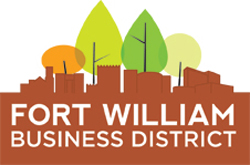 AGM AgendaWelcome – Shelby Ch’ng  - 6:30pmMinutes of last Annual General Meeting – 6:35pmFinancial Statements – BDO – 6:40pmAnnual Report of Board of Management – 7:00pmAnnual Budget – Ashley Janzen 7:20Five Year Strategic Plan – 7:40pmThunder Bay Zone Watch – 8:00pmOpen Streets – 8:20pm 